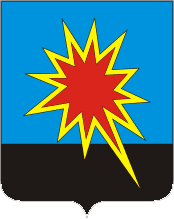 КЕМЕРОВСКАЯ ОБЛАСТЬКАЛТАНСКИЙ ГОРОДСКОЙ ОКРУГАДМИНИСТРАЦИЯ КАЛТАНСКОГО ГОРОДСКОГО ОКРУГАПОСТАНОВЛЕНИЕВ целях приведения в соответствие с действующим законодательством: 1. Внести изменения в п. 3.6. постановления администрации Калтанского городского округа от 04.09.2017 г. № 159-п «О ликвидации муниципального казенного образовательного учреждения для детей-сирот и детей, оставшихся без попечения родителей (законных представителей) «Детский дом «Аистенок» Калтанского городского округа, изложив его в новой редакции:«3.6. В срок до 31.01.2018 г. составить и утвердить промежуточный ликвидационный баланс организации.».2. Внести изменения в приложение 1 к постановлению администрации Калтанского городского округа от 04.09.2017 г. № 159-п «О ликвидации муниципального казенного образовательного учреждения для детей-сирот и детей, оставшихся без попечения родителей (законных представителей) «Детский дом «Аистенок» Калтанского городского округа, изложив его в новой редакции, согласно приложению 1 к настоящему постановлению.3. Завершить процедуру ликвидации муниципального казенного образовательного учреждения для детей-сирот и детей, оставшихся без попечения родителей (законных представителей) «Детский дом «Аистенок» Калтанского городского округа до 15.06.2018 г.4.   Настоящее постановление вступает в силу с момента подписания.5. Отделу организационной и кадровой работы (Т.А. Верещагина) обеспечить размещение настоящего постановления на официальном сайте администрации Калтанского городского округа.6. Контроль за выполнением настоящего постановления возложить на заместителя главы Калтанского городского округа по социальным вопросам Клюеву А.Б.
Глава Калтанского городского округа 			                                             И.Ф. ГолдиновПриложение 1 к постановлению администрации Калтанского городского округа от ________ 2018 г. № ____ -пСоставликвидационной комиссии муниципального казенного образовательного учреждения для детей-сирот и детей, оставшихся без попечения родителей (законных представителей) «Детский дом «Аистенок» Калтанского городского округаРуководитель:СПРАВКАК постановлению администрации Калтанского городского округа «О внесении изменений в постановление администрации Калтанского городского округа от 04.09.2017 г. № 159-п «О ликвидации муниципального казенного образовательного учреждения для детей-сирот и детей, оставшихся без попечения родителей (законных представителей) «Детский дом «Аистенок» Калтанского городского округа»Список лиц, завизировавших справку:от 02.02.2018 г.         № 25 - пО внесении изменений в постановление администрации Калтанского городского округа от 04.09.2017 № 159-п «О ликвидации муниципального казенного образовательного учреждения для детей-сирот и детей, оставшихся без попечения родителей (законных представителей) «Детский дом «Аистенок» Калтанского городского округа»Абрамова Д.В.Заместитель руководителя:- заведующая сектором правовой работы муниципального казенного учреждения Управление образования администрации Калтанского городского округа;Плюснина Н.В.Члены комиссии:- начальник муниципального казенного учреждения Управление образования администрации Калтанского городского округа;Гекк О.А.- начальник отдела бухгалтерского учета и отчетности муниципального казенного учреждения Управление образования администрации Калтанского городского округа;Власова О.А.- главный бухгалтер муниципального казенного учреждения Управление образования администрации Калтанского городского округа;Пинаева Е.С.- начальник отдела экономической деятельности муниципального казенного учреждения Управление образования администрации Калтанского городского округа;Оборонова Е.Ф.Сельцова А.В.- директор муниципального казённого учреждения «Управление муниципальным имуществом Калтанского городского округа»;- заведующая сектором кадровой работы муниципального казенного учреждения Управление образования администрации Калтанского городского округа.Должность работников, завизировавших справкуФамилия, имя, отчествоПодписьУправляющий делами-руководитель аппарата администрации Калтанского городского округаНиколаева М.В.Управляющий делами-руководитель аппарата администрации Калтанского городского округаУправляющий делами-руководитель аппарата администрации Калтанского городского округаУправляющий делами-руководитель аппарата администрации Калтанского городского округаЗаместитель главы Калтанского городского округапо социальным вопросам Клюева А.Б.Заместитель главы Калтанского городского округапо социальным вопросам Заместитель главы Калтанского городского округапо социальным вопросам Заместитель главы Калтанского городского округапо социальным вопросам Заместитель главы Калтанского городского округа по экономикеГоршкова А.И.Заместитель главы Калтанского городского округа по экономикеЗаместитель главы Калтанского городского округа по экономикеЗаместитель главы Калтанского городского округа по экономикеНачальник юридического отдела администрации Калтанского городского округаГизатулина Н.Н.Начальник юридического отдела администрации Калтанского городского округаНачальник юридического отдела администрации Калтанского городского округаНачальник юридического отдела администрации Калтанского городского округаНачальник МКУ УО Плюснина Н.В. Начальник МКУ УО Начальник МКУ УО Начальник МКУ УО Главный бухгалтер МКУ УОВласова О.А.Главный бухгалтер МКУ УОГлавный бухгалтер МКУ УОГлавный бухгалтер МКУ УОИсполнитель: заведующая сектором правовой работы МКУ УОТел. 3-34-61Абрамова Д.В.Исполнитель: заведующая сектором правовой работы МКУ УОТел. 3-34-61Исполнитель: заведующая сектором правовой работы МКУ УОТел. 3-34-61Исполнитель: заведующая сектором правовой работы МКУ УОТел. 3-34-61